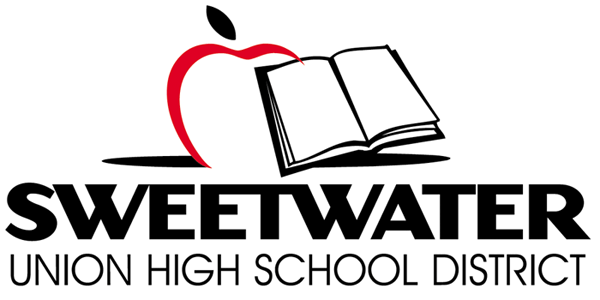 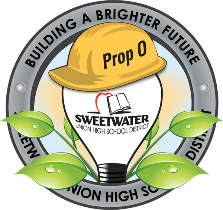 Proposition O Citizens’ Bond Oversight Committee Wednesday May 17, 2017TIME:	5:30 p.m. Site Tour	PLACE:  Southwest Middle School, Library	6:00 Regular Meeting		 2710 Iris Avenue			 San Diego, CA  92154AGENDACall Meeting to Order @ 5:30 p.m.Site TourRoll Call & Pledge of AllegiancePublic CommentApproval of Meeting Minutes:	04/19/17 – Un-adoptedProgress Report: Implementation of Performance Audit RecommendationsProgress Report-Maintenance Department Reorganization/Warranty Compliance CBOC Vacancies and Application Process-UpdateBond Project UpdatesBoard Items Report/Next Steps Possible November 2018 Bond Measure	Requests for InformationAthletic Improvements/Costs to Date-Planned ImprovementsFFE Costs and Inventory National City Middle School ProjectTotal Annual Costs of Energy/Savings Solar ProjectsSweetwater High Various ImprovementsStatus of RFP Process for FY 16/17 Performance AuditMaster Plan DocumentsCommittee Member ReportsMeeting Schedule/FormatCalendar site locations for future regular CBOC Meetings (site tours)Tour of Plan RoomStaff Announcements/Chair ReportAdjourn